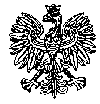 KOMENDA  WOJEWÓDZKA  POLICJIz siedzibą w RadomiuSekcja Zamówień Publicznych	ul. 11 Listopada 37/59,      26-600 Radomtel. 47 701 31 03		   Radom, dnia 18.04.2023	   Egz. poj.ZP – 649 /23								 WYKONAWCYInformacja  z wyjaśnieniami treści SWZdotyczy postępowania o udzielenie zamówienia publicznego prowadzonego 
w trybie przetargu nieograniczonego  pn. Kompleksowa dostawa paliwa gazowego- gazu ziemnego wysokometanowego dla potrzeb jednostek Policji garnizonu mazowieckiego                                 
nr sprawy 5/23Zamawiający - Komenda Wojewódzka Policji z siedzibą w Radomiu, działając na podstawie art. 135 ust. 2  ustawy z dnia 11 września 2019 r. Prawo zamówień publicznych (t.j. Dz. U z 2022 r., poz. 1710 z póź. zm.) udziela odpowiedzi na pytania do treści SWZ wniesione w przedmiotowym postępowaniu:Pytanie 1 Czy w świetle obowiązującej od dnia 26 stycznia 2022 r. ustawy o szczególnych rozwiązaniach służących ochronie odbiorców paliw gazowych w związku z sytuacją na rynku gazu (Dz. U. z2022 r., poz. 202), Zamawiający oczekuje zastosowania ceny  jednostkowej za dostarczone paliwo gazowe zgodnie z uregulowaniami zawartymi w cytowanej powyżej ustawie dla Punktów Poboru Gazu, objętych postępowaniem?  Jeżeli tak, to Wykonawca informuje, iż zastosowanie ceny taryfowej możliwe jest pod warunkiem złożenia przez Zamawiającego oświadczenia, które powinno być dołączone do dokumentacji przetargowej na etapie ogłaszania przetargu.Odpowiedź:Zamawiający informuje, że nie znajduje się w grupie odbiorców uprawnionych do korzystania 
z ochrony taryfowej. Pytanie 2 Czy Zamawiający jest świadomy, że dane przedstawione w postępowaniu przetargowym odnośnie ochrony taryfowej powinny być tożsame w 100 % z danymi przedstawionymi w oświadczeniach o ochronie taryfowej składanych przez Zamawiającego podczas zawierania umów? Wykonawca wskazuje, że oparciu o dane wskazane przez Zamawiającego, a dotyczące ochrony taryfowej Wykonawca dokonuje kalkulacji ceny w oparciu o TGE, a każda zmiana tych danych wiąże się z negatywnymi skutkami finansowymi dla Wykonawcy. W związku z powyższym  Zamawiający ma obowiązek określić ilość paliwa gazowego zgodnie z treścią art. 62 bb ustawy w prawo energetyczne pod rygorem odpowiedzialności karnej . Ponadto zgodnie z cytowanym przepisem  „Osoba działająca w imieniu i na rzecz odbiorcy, o którym mowa w ust. 1, która w oświadczeniu, o którym mowa w ust. 1, określi szacowaną część paliwa gazowego, która będzie zużywana na potrzeby, o których mowa w ust. 1 pkt 2 lit. b, w sposób rażąco sprzeczny z ust. 2, ponosi na zasadzie winy odpowiedzialność wobec sprzedawcy paliw gazowych do kwoty stanowiącej iloczyn różnicy w cenie paliwa gazowego zawartej w cenniku sprzedawcy paliw gazowych a ceną w taryfie tego sprzedawcy oraz ilością paliwa gazowego zużytego na potrzeby, o których mowa w ust. 1 pkt 2 lit. b.OdpowiedźZamawiający informuje, że nie znajduje się w grupie odbiorców uprawnionych do korzystania 
z ochrony taryfowej. Pytanie 3 W przypadku odpowiedzi twierdzącej na pytanie nr 1, Wykonawca prosi o podział zamówienia na części, gdzie zostaną wyodrębnione punkty poboru podlegające ochronie taryfowej oraz te poza rozliczeniem taryfowym.Odpowiedź  Zamawiający informuje, że nie znajduje się w grupie odbiorców uprawnionych do korzystania 
z ochrony taryfowej. Pytanie 4Czy dla punktów objętych ochroną taryfową Zamawiający wyraża zgodę na zmianę stawek (wzrost lub spadek) za paliwo gazowe oraz opłaty abonamentowej w przypadku zatwierdzenia przez Prezesa URE nowej taryfy Wykonawcy.Odpowiedź  Zamawiający informuje, że nie znajduje się w grupie odbiorców uprawnionych do korzystania 
z ochrony taryfowej. Pytanie 5 Czy dla PPG podlegających ochronie taryfowej Zamawiający wyraża zgodę na to, aby Wykonawca przedstawił w ofercie opłaty dystrybucyjne na podstawie taryfy OSD nr 11?Na podstawie art. 3 ust. 7 ustawy z dnia 15.12.2022   o szczególnej ochronie niektórych odbiorców paliwa gazowych w roku 2023 w związku z sytuacja na rynku gazu „Podmiot uprawniony wykonujący działalność gospodarczą w zakresie dystrybucji paliw gazowych na potrzeby odbiorców uprawnionych, posiadający zatwierdzoną i obowiązującą taryfę dla paliw gazowych, w taryfie przeznaczonej do stosowania w 2023 r. lub jego części uwzględnia do stosowania w rozliczeniach usług dystrybucji paliw gazowych świadczonych w 2023 r. dla odbiorców uprawnionych, również stawki opłat za świadczenie usług dystrybucji uwzględnione w ostatniej taryfie dla usług dystrybucji paliw gazowych stosowanej w 2022 r. W związku z powyższym dla podmiotów podlegających ochronie taryfowej będą stosowane stawki opłat dystrybucyjnych wynikające z taryfy OSD nr 10 , natomiast dla podmiotów nie podlegających ochronie będą stosowane stawki opłat dystrybucyjnych wynikające taryfy OSD nr 11. W związku z obowiązkiem stosowania różnych stawek opłat dystrybucyjnych w zależności od rodzaju odbiorcy, na fakturze będą widoczne dwie różne stawki opłat dystrybucyjnych: jedna pozycja dotyczy podmiotów podlegających ochronie, druga pozycja dotyczy podmiotów niepodlegających ochronie zgodnie z obowiązującymi Taryfami OSD. Wartość opłat dystrybucyjnych według danych cen będzie obliczana proporcjonalnie z podziałem procentowym podanym w oświadczeniach o ochronie taryfowej. Do zapłaty zostanie Państwu przedstawiona jedna faktura uwzględniając dwie różne stawki opłat dystrybucyjnych. Czy w światle wprowadzonych zmian ustawowych akceptują Państwo rozliczenie dwóch różnych stawek opłat dystrybucyjnych na jednej fakturze.  Odpowiedź Zamawiający informuje, że nie znajduje się w grupie odbiorców uprawnionych do korzystania 
z ochrony taryfowej. Pytanie 6Czy Zamawiający wyraża zgodę na zawarcie umowy w formie elektronicznej z zastosowaniem kwalifikowanego podpisu elektronicznego?  Odpowiedź  Zamawiający nie wyraża zgody na zawarcie umowy w formie elektronicznej z zastosowaniem kwalifikowanego podpisu elektronicznego.Pytanie 7Czy Zamawiający ma zawarte umowy/aneksy w ramach akcji promocyjnych/lojalnościowych, które uniemożliwiają zawarcie nowej umowy sprzedażowej w terminach przewidzianych w postepowaniu?Jeżeli tak, to jakie są terminy wypowiedzeń umów/aneksów w ramach akcji promocyjnych /programów lojalnościowych?  Odpowiedź  Zamawiający nie posiada umów/aneksów zawartych w ramach akcji promocyjnych/programów lojalnościowych. Pytanie 8Wykonawca wnioskuje o usunięcie zapisów w ust.5.1, 5.2 § 3 Projektu umowy.Odpowiedź   Zamawiający nie wyraża zgody na zmianę zapisów umowy  i podtrzymuje zapisy treści umowy  w powyższym zakresie tj. 						§ 3 Wykonawca ponosi pełną odpowiedzialność za skutki nienależytego wykonania przedmiotu Umowy wynikające z utrudniania Zamawiającemu kontaktu z Wykonawcą polegające na: niesprawdzaniu na bieżąco skrzynki poczty elektronicznej stwierdzone na podstawie braku potwierdzenia otrzymania wiadomości, o którym mowa w ust. 3 lub utrzymywaniu skrzynki poczty elektronicznej w sposób uniemożliwiający przesłanie wiadomości, np. przepełnienie skrzynki, potwierdzone komunikatem zwrotnym przy jednoczesnym braku potwierdzenia otrzymania wiadomości, o którym mowa w ust. 3; nieinformowaniu o dokonaniu zmiany osób bezpośrednio odpowiedzialnych za realizację Umowy ze strony Wykonawcy lub danych określonych w ust. 4 dotyczących tych osób, niezwłocznie po dokonaniu zmiany.Pytanie 9 Dot. zapisu w ust. 9 § 5Projektu umowy Czy Zamawiający wyraża zgodę na wystawianie faktur prognoz w grupie taryfowej W-1.1 i W-2.1 na podstawie prognozowanego zużycia paliwa gazowego (faktura prognoza obejmuje dwa miesiące) oraz faktury rozliczeniowej za pobrane paliwo gazowe wystawionej na koniec okresu rozliczeniowego, której kwota zostanie pomniejszona o kwotę wynikającą z faktur prognozowanych? Wykonawca wskazuje, że w przypadku grupy taryfowej W-1.1 i W-2.1 okres rozliczeniowy, zgodnie z Taryfą Operatora Systemu Dystrybucyjnego wynosi 12 miesięcy. Odpowiedź   Zamawiający nie wyraża zgody na wystawianie faktur prognoz.Pytanie 10 Jeżeli Zamawiający nie wyraża zgody na  wystawianie faktur prognoz w grupie taryfowej W-1.1 i W-2.1, czy Zamawiający będzie przekazywał odczyty Wykonawcy, tak aby okres rozliczeniowy wynosił 1 miesiąc?   Odpowiedź Zamawiający nie będzie przekazywał odczytów Wykonawcy.Pytanie 11 Wykonawca prosi o potwierdzenie, czy moc umowna wskazana w kWh/h jest poprawna i zgodna z aktualnie obowiązującą mocą umowną, która widnieje na fakturach VAT?  Odpowiedź  Zamawiający informuje, że wskazana moc umowna jest poprawna i zgodna z aktualnie obowiązującą mocą umowną, która widnieje na fakturach VAT. Pytanie 12 Czy w przypadku rozbieżności Wykonawca ma przyjąć moc umowną obowiązującą czy moc umowną wskazaną w dokumentacji postępowania? Czy Zamawiający jest świadomy, że zmiana mocy umownej odbywa się na zasadach określonych w Taryfie Operatora Systemu Dystrybucyjnego i za zgodą OSD?  Odpowiedź  Zamawiający ponownie informuje, że moc umowna wskazana w dokumentacji postępowania jest tożsama z obowiązującą mocą umowną. Jednocześnie Zamawiający potwierdza, iż jest świadomy warunków zmiany mocy umownej u OSD. Pytanie 13Dot. zapisu w ust. 7 § 6 Projektu umowy – Wykonawca wnioskuje o zmianę zapisu na następujący: „Złożenie reklamacji nie uprawnia Odbiorcy do opóźnienia płatności, zmniejszenia kwoty płatności oraz odmowy płatności.” Odpowiedź Zamawiający nie wyraża zgody na zmianę zapisów umowy  i podtrzymuje zapisy treści umowy  w powyższym zakresie tj. 						§ 6PłatnościZamawiający zastrzega sobie możliwość wstrzymania płatności faktury, dla której złożona została reklamacja związana z oczywistymi omyłkami dotyczącymi zużycia paliwa gazowego oraz cen jednostkowych. Po otrzymaniu faktury korygującej termin płatności zestawienia faktur określony w ust. 2 stosuje się odpowiednio. Pytanie 14Czy Zamawiający dopuszcza zmianę wysokości opłaty stałej oraz zmiennej w trakcie trwania umowy wynikającej z zatwierdzenia przez Prezesa URE nowej Taryfy Operatora?Wyjaśniamy, że jako Wykonawca w przypadku zatwierdzenia przez Prezesa Urzędu Regulacji Energetyki nowej Taryfy OSD jesteśmy zobowiązani stosować aktualne stawki  opłat stawek dystrybucyjnych przez cały okres.  Odpowiedź  Zamawiający dopuszcza zmianę wysokości opłat dystrybucyjnych w trakcie trwania umowy, która będzie wynikać z zatwierdzenia nowej Taryfy OSD. Do kwestii rozliczeń opłat dystrybucyjnych Zamawiający odniósł się w § 5 ust. 6 Projektu umowy.Pytanie 15Wykonawca zwraca się z prośbą o zmianę zapisów  tak, aby zmiana ceny w przypadku zmiany stawki podatku VAT, stawki podatku akcyzowego oraz stawki opłat dystrybucyjnych Operatora Systemu Dystrybucyjnego obowiązywały od dnia wejścia w życie nowych przepisów i nie wymagały zgody Zamawiającego (aneksu). Przedmiotowe zmiany są wprowadzane na podstawie powszechnie obowiązujących przepisów prawa do stosowania których jest zobowiązany również Zamawiający. Stosowanie stawek podatku VAT, stawek opłat dystrybucyjnych Operatora Systemu Dystrybucyjnego czy podatku akcyzowego niezgodnych z obowiązującymi przepisami prawa jest naruszeniem powszechnie obowiązujących przepisów prawa. Ponadto niewyrażenie zgody na zmianę np. stawki podatku VAT naraża Wykonawcę na ryzyko związane z pokryciem różnicy wynikającej ze zmiany stawek i narusza zasadę równego traktowania stron postępowania. Odpowiedź   Zamawiający nie wyraża zgody na zmianę zapisów umowy  i podtrzymuje zapisy treści umowy  w powyższym zakresie. Zamawiający informuje, że zgodnie z zapisami Projektu umowy, Zamawiający nie wymaga aneksu do umowy w przypadku zmiany Taryfy OSD i stawki podatku od towarów i usług. Pytanie 16Wykonawca wnosi o usunięcie zapisów dotyczących kar umownych, o których mowa w § 8 Projektu umowy.  Odpowiedź  Zamawiający nie wyraża zgody na zmianę zapisów umowy  i podtrzymuje zapisy treści umowy  w powyższym zakresie tj. § 8Kary umowneWykonawca zapłaci Zamawiającemu karę umowną za odstąpienie od Umowy przez Zamawiającego z przyczyn, za które odpowiedzialność ponosi Wykonawca, w wysokości 10% wartości netto oferty, na podstawie której została podpisana niniejsza Umowa, tj. w sytuacji wystąpienia okoliczności 
o których mowa w §11 ust. 3 pkt. 2 - 4.W przypadku, gdy Wykonawca, z przyczyn leżących po stronie Wykonawcy, zaprzestanie na stałe, bądź tymczasowo, sprzedaży paliwa gazowego na rzecz Zamawiającego, skutkiem czego sprzedaż ta będzie realizowana przez tzw. sprzedawcę rezerwowego, o czym mowa 
w art. 5aa ust. 6 pkt 1) ppkt a) Ustawy Prawo energetyczne, Wykonawca będzie zobowiązany 
do naprawienia powstałej stąd szkody. Za powstałą w takiej sytuacji szkodę uważa 
się w szczególności różnicę w kosztach zakupu paliwa gazowego od tzw. sprzedawcy rezerwowego, w stosunku do kosztów, jakie powinny były zostać poniesione na podstawie niniejszej umowy. Dotyczy to całego okresu realizacji sprzedaży paliwa gazowego przez tzw. sprzedawcę rezerwowego, z tym, że nie dłużej niż do chwili wznowienia sprzedaży przez Wykonawcę bądź innego sprzedawcę paliwa gazowego wyłonionego w przetargu publicznym.Zamawiający zastrzega sobie prawo do potrącenia kar umownych z wynagrodzenia Wykonawcy po uprzednim poinformowaniu jego o wysokości kar i sposobie ich wyliczenia z zastrzeżeniem, 
o którym mowa w art. 15r1 ustawy z dnia 2 marca 2020 r. o szczególnych rozwiązaniach 
z zapobieganiem, przeciwdziałaniem i zwalczaniem COVID-19, innych chorób zakaźnych oraz wywołanych nimi sytuacji kryzysowych (Dz. U. 2021, poz. 2095 z późn. zm.) Maksymalna łączna kwota kar umownych nie może przekroczyć 25% wartości netto oferty, 
na podstawie której została podpisana niniejsza Umowa. Zamawiający może dochodzić odszkodowania przewyższającego wartość zastrzeżonych kar umownych. Pytanie 17W przypadku braku zgody na powyższe Wykonawca prosi o obniżenie wysokości kar do:- ust. 1 do 5%- ust. 4 do 10% wartości netto oferty  Odpowiedź Zamawiający nie wyraża zgody na zmianę zapisów umowy  i podtrzymuje zapisy treści umowy  w powyższym zakresie tj. § 8Kary umowneWykonawca zapłaci Zamawiającemu karę umowną za odstąpienie od Umowy przez Zamawiającego z przyczyn, za które odpowiedzialność ponosi Wykonawca, w wysokości 10% wartości netto oferty, na podstawie której została podpisana niniejsza Umowa, tj. w sytuacji wystąpienia okoliczności o których mowa w §11 ust. 3 pkt. 2 - 4.         4. Maksymalna łączna kwota kar umownych nie może przekroczyć 25% wartości netto oferty, 
             na podstawie której została podpisana niniejsza Umowa. Pytanie 18Dot. zapisu w ust. 3 § 8 Projektu umowy - Wykonawca wnosi o zmianę zapisu, że zapłata kar umownych będzie wyłącznie na podstawie noty obciążeniowej.  Odpowiedź  Zamawiający nie wyraża zgody na zmianę zapisów umowy i  podtrzymuje zapisy treści umowy  w powyższym zakresie. Zamawiający informuje, że w przypadku naliczenia kary umownej, zostanie wystawiona nota obciążeniowa.Pytanie 19Dot. zapisu w ust.5 § 2 Projektu umowy – Wykonawca wnosi o zmianę istniejących zapisów w ten sposób, aby minimalna ilość zużycia paliwa gazowego nie była mniejsza niż 85% sumy szacunkowej zużycia.   Odpowiedź  Zamawiający nie wyraża zgody na zmianę zapisów umowy  i podtrzymuje zapisy treści umowy  w powyższym zakresie tj. § 2Przedmiot UmowyZamawiający zastrzega, że minimalna ilość zużycia paliwa gazowego nie będzie mniejsza niż 60% sumy szacunkowego zużycia. Pytanie 20Dot. zapisów w ust.5 § 2 Projektu umowy - Wykonawca wnioskuje o dodanie zapisu: „Rozwiązanie Umowy kompleksowej może nastąpić za wypowiedzeniem przez każdą ze Stron z zachowaniem czternastodniowego (14) okresu wypowiedzenia w przypadku rażącego naruszenia postanowień Umowy lub istotnych postanowień IRiESD przez drugą Stronę, pomimo uprzedniego wezwania jej do zaniechania naruszeń i usunięcia ich skutków w wyznaczonym, odpowiednim terminie.”.Odpowiedź    Zamawiający nie wyraża zgody na zmianę zapisów umowy  i podtrzymuje zapisy treści umowy  w powyższym zakresie tj. § 2Przedmiot UmowyZamawiający zastrzega, że minimalna ilość zużycia paliwa gazowego nie będzie mniejsza niż 60% sumy szacunkowego zużycia. Pytanie 21Czy Zamawiający wyraża zgodę aby za dzień uregulowania należności przyjmowało się datę wpływu środków na rachunek bankowy Wykonawcy?  Odpowiedź Zamawiający wyraża zgodę, aby za dzień uregulowania należności przyjmowało się datę wpływu środków na rachunek bankowy Wykonawcy.Pytanie 22 W związku z obecną sytuacją na rynku paliw, Wykonawca wnosi o skrócenie terminu związania ofertą do 14 dni (kalendarzowych) od daty złożenia oferty. Dynamiczne zmiany ceny paliwa gazowego na Towarowej Giełdzie Energii oraz długi okres związania ofertą wiąże się dla Wykonawcy z dużym ryzkiem wynikającym z utrzymania zaoferowanejOdpowiedź 22Zamawiający nie wyraża zgody na zmianę zapisów SWZ  i podtrzymuje zapisy treści SWZ w powyższym zakresie tj.   Wykonawca jest związany ofertą od dnia upływu terminu składania ofert, przy czym pierwszym dniem terminu związania ofertą jest dzień, w którym upływa termin składania ofert 
do dnia 31.07.2023r.Zamawiający informuje, że nie zmienia zapisów SWZPowyższe odpowiedzi i wyjaśnienia na pytania do SWZ zostają zamieszczone na stronie prowadzonego postępowania pod adresem  https://platformazakupowa.pl/pn/kwp_radom  na której zamieszczono SWZ.Udzielone odpowiedzi i wyjaśnienia treści SWZ   są wiążące dla wszystkich wykonawców.Zamawiający  informuje, że termin składania i otwarcia ofert nie ulega zmianieZ poważaniemKierownikSekcji Zamówień PublicznychKWP z s. w RadomiuJustyna KowalskaWyk. 1egz.Wyjaśnienia  przesłano za pośrednictwem  platformy  zakupowej Open Nexus,  www.platformazakupowa.pl/pn/kwp_radom w dniu  18.04.2023r.Opr. E.P.G